ЛЕТНИЙ СЕЗОН 2023 All InclusiveТранспорт        1 – Такси, которое находится непосредственно возле отеля и работает круглосуточно        2 – Автомобиль на прокат (бюро проката автомобилей находится внутри отеля)ПляжОсобенности номеровТип и план комнатРазмещениеРестораны и бары*Алкогольные, безалкогольные напитки  являются платными после 02:00* Руководство отеля имеет право внести изменения в концепт (часы работы и активити) в зависимости от погодных условий.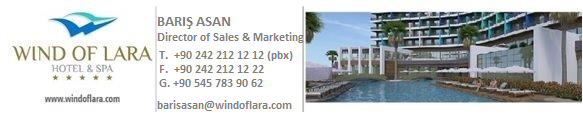 Название фирмы : GÜRTEKNİK SOĞUTMA ISITMA KLİMA TİC. VE SAN.LTD.ŞTİНалоговая служба                    : ANTALYA KURUMLARНомер налоговой службы     : 449 000 9955Почтовый адресс : KEMERAĞZI MH. 1003   SK. NO: 8/1 AKSU / ANTALYAНомер телефона                        : +90 242 212 12 12Номер факса                               : +90 242 212 12 22Электронный адрес                  : info@windoflara.comЭлектронная страница             : www.windoflara.comЭлектронный адрес продаж  : sales@windoflara.comРезервация : reservation@windoflara.comИмя Отеля                                    : WIND OF LARA HOTEL & SPA Категория                                     : 5 звездГод открытия                               : 2016Расположение                            : KUNDU – ANTALYA Календарный год                      : СезонныйКоличество реконструкций    : -Общая площадь                         :24 000 м²Общее количество комнат     : 273Комнаты для некурящих        : ВсеВместимость (человек)            : 550Расстояние до центра Анталии : 19 кмРасстояние до аэропортва      : 12 кмРасстояние до моря                  : 750 мБлижайшая больница              : Частная и государственная больницаРазговорная речь                       : Турецкий-Английский-Русский-НемецкийСпособ оплаты                            : Visa, Master Card, American Express, наличкаНапряжение                                : 220 ВольтРасстояние от главного здания : 750 метровПляж : песок – ширина 30 метров, длинна 300 метровУслуги (бесплатные) : шезлонг, зонтик от солнца, пляжное полотенце            Тип комнаты и основная информацияОбщее количество комнатКомната (м²)Терраса (м²)Бассейн (м²)Максимальное размещениеДублексС видом на мореС боковым видом на мореБез вида на мореБалконДелюкс25826--2+2---˅˅Гандикап комната326--2+2---˅˅Семейный люкс1242--4---˅˅Общее количество273Комфорт номера и особенностиФранцузская кроватьДвойная кроватьДиванДушТуалетВаннаяДжакузиКосметическое зеркалоФенTV-LCDМузыкальные каналыСпутниковые каналыКондиционерWi-Fi интернетНапряжение 220 ВольтМинибарРаздевалкаМраморные полыПаркетСпальная  комнатаЦыфровой сейфЧай КофеВстроенная кухняФитнесПосадкаРабочий столДелюкс˅˅-11--˅˅˅˅˅˅˅˅˅-˅˅1˅˅----Гандикап комната˅˅-11--˅˅˅˅˅˅˅˅˅-˅˅1˅˅----Семейный люкс˅˅-22--˅˅˅˅˅˅˅˅˅-˅˅2˅˅----Уборка комнат                                 : Каждый день, между 8:00 – 17:00 часамиСмена полотенец                            : Каждый день, между 8:00 – 17:00 часамиПляжные полотенца                      : Каждый деньСмена постельного белья            : 1 раз в 2 дняБассейныШтукГлубинаПлощадьВодные горкиШезлонгЗонтик от солнцаПолотенцеЕжедневная гигиенаОткрытый бассейн1140 см1400 м²-˅˅˅˅Закрытый бассейн1140 см110 м²-˅-˅˅Бассейн с горками1120 см180 м²5˅˅˅˅Детский бассейн235 см80 м²1˅˅˅˅Другие услуги и мероприятия               Каждый день разные анимационные активити            Теннисный корт на пляжеТеннисные ракетки и мячиПляжный волейболНастольный теннисДартсМоторные водные виды спорта (платно)Безмоторные водные виды спорта (платно)Вечерние шоуСпа и спорт центр (9:00 – 20:00)Wi-Fi в ЛоббиВрач и услуги в области здравоохранения (платно)Химчистка (платно)Факс, ксерокопия, принтер (платно)Автомобиль на прокат (платно)Шезлонг и зонтик от солнца (бесплатно)КомнатыЛифтАвтомобильный паркДомашние животные (не разрешено)Бесплатный минибар (1 раз в день сода, сок, вода)Чай, кофе, чайникWi-Fi в номере (бесплатно)Цыфровой сейфФенРазные виды массажа (платно)Косметическое зеркалоБанные тапочкиПаркетный полМини клуб (4-12 лет)Игровая комната для детей  (платные игровые автоматы)Детская дискотекаУслуги няни (платно)Room service (платно)Детская коляска (платно)Общая вместимостьОткрытыйЗакрытыйНаличие концептаОткрытый буфетКондиционерДетское менюДиетическое менюДиетическое менюДиетическое менюДетские стульяДетские стульяДетские стульяРезервацияРезервацияРезервацияКоличество дней в неделюКоличество дней в неделюКоличество дней в неделюВремя работыВремя работыВремя работыТемаТемаГлавный ресторанГлавный ресторанГлавный ресторанГлавный ресторанГлавный ресторанГлавный ресторанГлавный ресторанГлавный ресторанГлавный ресторанГлавный ресторанГлавный ресторанГлавный ресторанГлавный ресторанГлавный ресторанГлавный ресторанГлавный ресторанГлавный ресторанГлавный ресторанГлавный ресторанГлавный ресторанГлавный ресторанГлавный ресторанГлавный ресторанГлавный ресторанГлавный ресторанOcean Ресторан400МеждународныйМеждународныйЗавтрак-77707:00 – 10:3007:00 – 10:3007:00 – 10:30Свежевыжатый апельсиновый сокСвежевыжатый апельсиновый сокПоздний завтрак-77710:30 – 11:0010:30 – 11:0010:30 – 11:00Свежевыжатый апельсиновый сокСвежевыжатый апельсиновый сокОбед-77712:30 – 14:3012:30 – 14:3012:30 – 14:30Ужин-77718:30 – 21:0018:30 – 21:0018:30 – 21:00Ночной буфет-77723:00 – 00:0023:00 – 00:0023:00 – 00:00A’la Carte РестораныA’la Carte РестораныA’la Carte РестораныA’la Carte РестораныA’la Carte РестораныA’la Carte РестораныA’la Carte РестораныA’la Carte РестораныA’la Carte РестораныA’la Carte РестораныA’la Carte РестораныA’la Carte РестораныA’la Carte РестораныA’la Carte РестораныA’la Carte РестораныA’la Carte РестораныA’la Carte РестораныA’la Carte РестораныA’la Carte РестораныA’la Carte РестораныA’la Carte РестораныA’la Carte РестораныA’la Carte РестораныA’la Carte РестораныA’la Carte РестораныCILANTRO ITALYAN Ресторан60-22219:00 – 21:0019:00 – 21:0019:00 – 21:00ИтальянскийИтальянскийÇAPARİ BALIK Ресторан80-y22219:00- 21:0019:00- 21:0019:00- 21:00РыбныйРыбныйSOFRA TÜRK Ресторан50-22219:00 – 21:0019:00 – 21:0019:00 – 21:00ТурецкийТурецкий A’la carte рестораны являются платными и составляют 30 € на человека. Необходимо сделать резервацию заранее на стойке guest relations. A’la carte рестораны являются платными и составляют 30 € на человека. Необходимо сделать резервацию заранее на стойке guest relations. A’la carte рестораны являются платными и составляют 30 € на человека. Необходимо сделать резервацию заранее на стойке guest relations. A’la carte рестораны являются платными и составляют 30 € на человека. Необходимо сделать резервацию заранее на стойке guest relations. A’la carte рестораны являются платными и составляют 30 € на человека. Необходимо сделать резервацию заранее на стойке guest relations. A’la carte рестораны являются платными и составляют 30 € на человека. Необходимо сделать резервацию заранее на стойке guest relations. A’la carte рестораны являются платными и составляют 30 € на человека. Необходимо сделать резервацию заранее на стойке guest relations. A’la carte рестораны являются платными и составляют 30 € на человека. Необходимо сделать резервацию заранее на стойке guest relations. A’la carte рестораны являются платными и составляют 30 € на человека. Необходимо сделать резервацию заранее на стойке guest relations. A’la carte рестораны являются платными и составляют 30 € на человека. Необходимо сделать резервацию заранее на стойке guest relations. A’la carte рестораны являются платными и составляют 30 € на человека. Необходимо сделать резервацию заранее на стойке guest relations. A’la carte рестораны являются платными и составляют 30 € на человека. Необходимо сделать резервацию заранее на стойке guest relations. A’la carte рестораны являются платными и составляют 30 € на человека. Необходимо сделать резервацию заранее на стойке guest relations. A’la carte рестораны являются платными и составляют 30 € на человека. Необходимо сделать резервацию заранее на стойке guest relations. A’la carte рестораны являются платными и составляют 30 € на человека. Необходимо сделать резервацию заранее на стойке guest relations. A’la carte рестораны являются платными и составляют 30 € на человека. Необходимо сделать резервацию заранее на стойке guest relations. A’la carte рестораны являются платными и составляют 30 € на человека. Необходимо сделать резервацию заранее на стойке guest relations. A’la carte рестораны являются платными и составляют 30 € на человека. Необходимо сделать резервацию заранее на стойке guest relations. A’la carte рестораны являются платными и составляют 30 € на человека. Необходимо сделать резервацию заранее на стойке guest relations. A’la carte рестораны являются платными и составляют 30 € на человека. Необходимо сделать резервацию заранее на стойке guest relations. A’la carte рестораны являются платными и составляют 30 € на человека. Необходимо сделать резервацию заранее на стойке guest relations. A’la carte рестораны являются платными и составляют 30 € на человека. Необходимо сделать резервацию заранее на стойке guest relations. A’la carte рестораны являются платными и составляют 30 € на человека. Необходимо сделать резервацию заранее на стойке guest relations. A’la carte рестораны являются платными и составляют 30 € на человека. Необходимо сделать резервацию заранее на стойке guest relations. A’la carte рестораны являются платными и составляют 30 € на человека. Необходимо сделать резервацию заранее на стойке guest relations.ОткрытыйЗакрытыйНаличие концептаОткрытый буфетКондиционерДетское менюДиетическое менюДиетическое менюДиетическое менюДетские стульяРезервацияРезервацияРезервацияРезервацияКоличество дней в неделюКоличество дней в неделюКоличество дней в неделюВремя работыВремя работыВремя работыТемаТемаТемаЛобби БарЛобби Бар77724 часа(10:00-02:00 бесплатно)24 часа(10:00-02:00 бесплатно)24 часа(10:00-02:00 бесплатно)Алкогольные и безалкогольные напиткиАлкогольные и безалкогольные напиткиАлкогольные и безалкогольные напиткиБар около бассейна RiverБар около бассейна River77710:00 – 18:0010:00 – 18:0010:00 – 18:00Алкогольные и безалкогольные напиткиАлкогольные и безалкогольные напиткиАлкогольные и безалкогольные напиткиБар на пляже Palm PavillionБар на пляже Palm Pavillion77710:00 – 18:0010:00 – 18:0010:00 – 18:00Алкогольные и безалкогольные напиткиАлкогольные и безалкогольные напиткиАлкогольные и безалкогольные напиткиДиско бар FlightДиско бар Flight77724:00 – 02:30(платно)  24:00 – 02:30(платно)  24:00 – 02:30(платно)  Алкогольные и безалкогольные напиткиАлкогольные и безалкогольные напиткиАлкогольные и безалкогольные напиткиПатисcерия RainПатисcерия Rain77710:00 – 19:0010:00 – 19:0010:00 – 19:00Специальные десертыСпециальные десертыСпециальные десертыСнэк около бассейна RiverСнэк около бассейна River77712:00- 16:0012:00- 16:0012:00- 16:00ЗакускиЗакускиЗакускиСнэк  на пляже Palm PavillionСнэк  на пляже Palm Pavillion77712:00 – 16:0012:00 – 16:0012:00 – 16:00ЗакускиЗакускиЗакуски